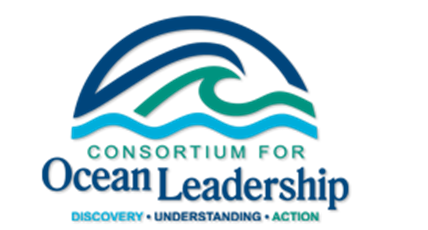 POSITION ANNOUNCEMENTPresident & CEOORGANIZATION OVERVIEW
The Consortium for Ocean Leadership is a Washington, DC-based nonprofit organization that represents more than 90 of the leading public and private ocean research education institutions, aquaria and industry with the mission to advance research, education and sound ocean policy. The organization has an annual budget of $235 million and more than 55 staff that help shape the future of ocean science and technology through discovery, understanding and action. Ocean Leadership currently manages and coordinates ocean research and education programs in areas of scientific ocean drilling, ocean observing, and ocean exploration and facilitates ocean partnerships. Ocean Leadership is increasingly focused on national advocacy for science and science support.POSITION OVERVIEW
The President is the Chief Executive Officer of the Consortium for Ocean Leadership and reports to its Board of Trustees. The Board of Trustees seeks a strategic and visionary leader who is dedicated to and driven by the intricacies and intersections of scientific, societal and national needs. The President proactively leads conversations that build trust, and leverages relationships and partnerships across federal, academic, and industrial sectors to advance the needs and missions of the ocean sciences community.On behalf of its members, Ocean Leadership’s President articulates an innovative vision that is unique to the national and international ocean sciences agenda and leverages the talent of the organization to manage research and education initiatives and strategic programs. The President serves as a facilitator of institutions and leads the senior leadership team to ensure that the community’s resources are effectively utilized and that program objectives are met. CANDIDATE QUALIFICATIONS AND EXPERIENCE
The successful candidate will have the recognized interest and skills necessary to be an effective and visionary leader of the national ocean community and have the ability to understand and clearly articulate the essential importance of ocean science on a global level. The President must also be knowledgeable about key issues in ocean sciences and education and be seen as a highly credible representative of the organizations’ vision, mission and objectives among diverse audiences; PhD with a distinguished record of ocean sciences accomplishment is required. Experience leading a member-driven organization is helpful but not required.The position calls for proven leadership abilities and demonstrated interpersonal, strategic planning, program management and financial management experience sufficient to oversee a complex research, education, and advocacy budget in a changing environment.Exceptional communication skills and experience are required including the ability to positively influence stakeholders and relate effectively with scientists, academicians, political constituencies, staff and the public. Strengths in building highly effective teams, delegation, and consultative and transformational management skills are essential. The ideal candidate will have a demonstrated record of effectively communicating science to the general public. Experience interfacing with the executive and legislative branches of government and relationships at high levels and in the science policy community are required. Knowledge of Federal Agencies, including NSF, ONR, NOAA, DOI, DOE, and NASA will be important. The incumbent will have proven fundraising and resource development skills and the ability to attract private resources to the organization and to ocean sciences and education in general. Domestic and periodic international travel will be required.Nonprofit HR has been exclusively retained for this search engagement.For consideration, submit materials (cover letter, resume, writing samples) and address the experience and qualifications in your cover letter being sought to: execsearch@nonprofithr.com or mail or fax to: Nonprofit HR, Attn: OL President/CEO Search, 1400 I Street, NW, Suite 500, Washington, DC 20005, Fax: 202.785.2064. Electronic submissions preferred. Application deadline is June 5. Please visit http://www.oceanleadership.org  for more information. The Consortium for Ocean Leadership, Inc. is an equal opportunity employer committed to actively seeking a diverse pool of candidates and maintaining a diverse workforce.